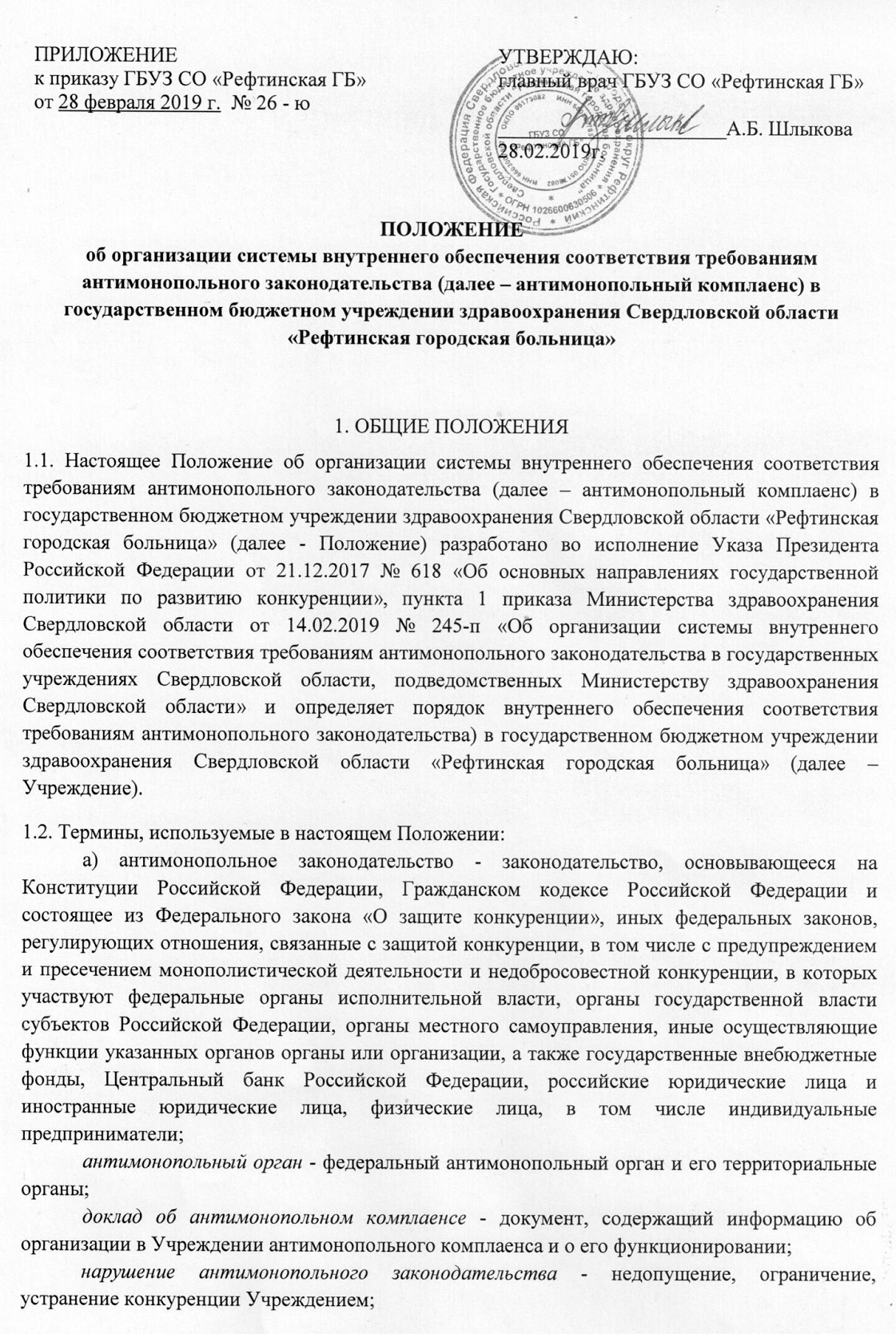 риски нарушения антимонопольного законодательства - сочетание вероятности и последствий наступления неблагоприятных событий в виде ограничения, устранения или недопущения конкуренции.иные термины и понятия, используемые в настоящем Положении, применяются в значениях, определенных антимонопольным законодательством Российской Федерации и иными нормативными правовыми актами о защите конкуренции.2. ЦЕЛИ, ЗАДАЧИ И ПРИНЦИПЫ АНТИМОНОПОЛЬНОГО КОМПЛАЕНСА2.1. Цели антимонопольного комплаенса:1) обеспечение соответствия деятельности Учреждения требованиям антимонопольного законодательства;2) профилактика нарушений требований антимонопольного законодательства в деятельности Учреждения;2.2. Задачи антимонопольного комплаенса:1) выявление рисков нарушения антимонопольного законодательства;2) управление рисками нарушения антимонопольного законодательства;3) контроль за соответствием деятельности Учреждения требованиям антимонопольного законодательства;4) оценка эффективности функционирования в Учреждении антимонопольного комплаенса.2.3. Принципы антимонопольного комплаенса:1)  законность;2) заинтересованность в эффективности функционирования антимонопольного комплаенса;3) регулярность оценки рисков нарушения антимонопольного комплаенса;4) информационная открытость функционирования антимонопольного комплаенса;5) непрерывность функционирования антимонопольного комплаенса;6) совершенствование антимонопольного комплаенса.3. ОРГАНИЗАЦИЯ АНТИМОНОПОЛЬНОГО КОМПЛАЕНСА В УЧРЕЖДЕНИИ3.1. Общий контроль организации антимонопольного комплаенса и обеспечения его функционирования осуществляется главным врачом Учреждения, который:1) вводит в действие акт об антимонопольном комплаенсе, вносит в него изменения, а также принимает иные акты, регламентирующие реализацию антимонопольного комплаенса;2) применяет предусмотренные законодательством Российской Федерации меры ответственности за нарушение работниками Учреждения положений антимонопольного комплаенса;3) рассматривает материалы, отчеты и результаты периодических оценок эффективности функционирования антимонопольного комплаенса и принимает меры, направленные на устранение выявленных недостатков;4) осуществляет контроль за устранением выявленных недостатков антимонопольного комплаенса.3.2. Основными функциональными обязанностями уполномоченного лица, ответственного за организацию и функционирование антимонопольного комплаенса в Учреждении (далее – уполномоченное лицо) являются:1) подготовка и представление главному врачу Учреждения акта об антимонопольном комплаенсе (внесении изменений в антимонопольный комплаенс), а также внутренних документов Учреждения, регламентирующих процедуры антимонопольного комплаенса;2) выявление рисков нарушения антимонопольного законодательства, учет обстоятельств, связанных с рисками нарушения антимонопольного законодательства, определение вероятности возникновения рисков нарушения антимонопольного законодательства;3) взаимодействие с работниками Учреждения, ответственными за профилактику коррупционных и иных правонарушений, разработка предложений по исключению конфликта интересов;4) разработка и организация процедуры внутреннего расследования, связанного с функционированием антимонопольного комплаенса, и участие в них;5) консультирование работников Учреждения по вопросам, связанным с соблюдением антимонопольного законодательства и антимонопольным комплаенсом;6) организация взаимодействия с антимонопольным органом по вопросам, связанным с антимонопольным комплаенсом;7) взаимодействие с антимонопольным органом и организация содействия ему в части, касающейся вопросов, связанных с проводимыми проверками;8) информирование главного врача Учреждения о внутренних документах, которые могут повлечь нарушение антимонопольного законодательства;9) иные функции, связанные с функционированием антимонопольного комплаенса.4. ВЫЯВЛЕНИЕ И ОЦЕНКА РИСКОВ НАРУШЕНИЯ АНТИМОНОПОЛЬНОГО ЗАКОНОДАТЕЛЬСТВА4.1. В целях выявления рисков нарушения антимонопольного законодательства уполномоченным лицом на регулярной основе проводятся:1) анализ выявленных нарушений антимонопольного законодательства в деятельности Учреждения за предыдущие 3 года (наличие предостережений, предупреждений, штрафов, жалоб, возбужденных дел);2) анализ локальных нормативных актов Учреждения;3) анализ проектов локальных нормативных актов Учреждения;4) мониторинг и анализ практики применения Учреждением антимонопольного законодательства;5) проведение систематической оценки эффективности разработанных и реализуемых мероприятий по снижению рисков нарушения антимонопольного законодательства.4.2. При проведении (не реже одного раза в год) уполномоченным лицом анализа выявленных нарушений антимонопольного законодательства за предыдущие 3 года (наличие предостережений, предупреждений, штрафов, жалоб, возбужденных дел) реализуются следующие мероприятия:1) сбор сведений о наличии нарушений антимонопольного законодательства;2) составление перечня нарушений антимонопольного законодательства в Учреждении, который содержит классифицированные по сферам деятельности Учреждения, сведения о выявленных за последние 3 года нарушениях антимонопольного законодательства (отдельно по каждому нарушению) и информацию о нарушении (указание нарушенной нормы антимонопольного законодательства, краткое изложение сути нарушения, указание последствий нарушения антимонопольного законодательства и результата рассмотрения нарушения антимонопольным органом), позицию антимонопольного органа, сведения о мерах по устранению нарушения, а также о мерах, направленных Учреждением на недопущение повторения нарушения.4.3. При проведении (не реже одного раза в год) уполномоченным лицом анализа локальных нормативных актов Учреждения реализуются следующие мероприятия:1)	разработка и размещение на официальном сайте Учреждения в сети Интернет исчерпывающего перечня локальных нормативных актов Учреждения (далее - перечень актов) с приложением к перечню актов текстов таких актов, за исключением актов, содержащих сведения, относящиеся к охраняемой законом тайне;2)	размещение на официальном сайте Учреждения в сети Интернет уведомления о начале сбора замечаний и предложений работников Учреждения по перечню актов;3)	осуществление 	сбора и проведение анализа представленных замечаний и предложений работников Учреждения по перечню актов;4)	представление главному врачу Учреждения сводного доклада с обоснованием целесообразности (нецелесообразности) внесения изменений в локальные нормативные акты Учреждения.4.4. При проведении анализа проектов локальных нормативных актов уполномоченным лицом реализуются следующие мероприятия:1) размещение на официальном сайте Учреждения в сети Интернет проекта локального нормативного акта с необходимым обоснованием реализации предлагаемых в нем решений, в том числе их влияния на конкуренцию;2) осуществление сбора и проведение оценки поступивших от работников Учреждения замечаний и предложений по проекту локального нормативного акта.4.5. При проведении мониторинга и анализа практики применения антимонопольного законодательства в Учреждении уполномоченным лицом реализуются следующие мероприятия:1) осуществление на постоянной основе сбора сведений о правоприменительной практике в Учреждении;2) подготовка по итогам сбора информации, предусмотренной подпунктом 1 настоящего пункта, аналитической справки об изменениях и основных аспектах правоприменительной практики в Учреждении;3) проведение (не реже одного раза в год) рабочих совещаний с приглашением представителей антимонопольного органа (по возможности) по обсуждению результатов правоприменительной практики в Учреждении.4.6. При выявлении рисков нарушения антимонопольного законодательства в Учреждении уполномоченным лицом проводится оценка таких рисков с учетом следующих показателей:1) отрицательное влияние на отношение институтов гражданского общества к деятельности Учреждения по развитию конкуренции;2) выдача предупреждения о прекращении действий (бездействия), которые содержат признаки нарушения антимонопольного законодательства;3) возбуждение дела о нарушении антимонопольного законодательства;4) привлечение к административной ответственности должностных лиц в виде наложения штрафов или дисквалификации.4.7. Выявляемые риски нарушения антимонопольного законодательства распределяются уполномоченным лицом по уровням согласно приложению № 1 к настоящему Положению.4.8. На основе проведенной оценки рисков нарушения антимонопольного законодательства уполномоченным лицом составляется описание рисков, в которое также включается оценка причин и условий возникновения рисков, согласно приложению № 2 к настоящему Положению.4.9. Информация о проведении выявления и оценки рисков нарушения антимонопольного законодательства включается в доклад об антимонопольном комплаенсе.5. МЕРОПРИЯТИЯ ПО СНИЖЕНИЮ РИСКОВНАРУШЕНИЯ АНТИМОНОПОЛЬНОГО ЗАКОНОДАТЕЛЬСТВА5.1. В целях снижения рисков нарушения антимонопольного законодательства уполномоченным лицом разрабатывается (не реже одного раза в год) план мероприятий по снижению рисков нарушения антимонопольного законодательства (далее - план мероприятий) согласно приложению № 3 к настоящему Положению.5.2. Уполномоченное лицо осуществляет мониторинг исполнения мероприятий по снижению рисков нарушения антимонопольного законодательства.5.3. Информация об исполнении мероприятий по снижению рисков нарушения антимонопольного законодательства включается в доклад об антимонопольном комплаенсе.6. ОЦЕНКА ЭФФЕКТИВНОСТИ ФУНКЦИОНИРОВАНИЯАНТИМОНОПОЛЬНОГО КОМПЛАЕНСА6.1. В целях оценки эффективности функционирования в Учреждении антимонопольного комплаенса устанавливаются ключевые показатели.6.2. Методика расчета ключевых показателей эффективности функционирования в Учреждении антимонопольного комплаенса осуществляется в соответствии с методическими рекомендациями, утвержденными распоряжением Правительства Российской Федерации от 18.10.2018 № 2258-р, приказом Федеральной антимонопольной службы от 05.02.2019  № 133/19 «Об утверждении методики расчета ключевых показателей эффективности функционирования в федеральном органе исполнительной власти антимонопольного комплаенса» и иными нормативными правовыми актами органов исполнительной власти Свердловской области. 6.3. Уполномоченное лицо проводит (не реже одного раза в год) оценку достижения ключевых показателей эффективности функционирования антимонопольного комплаенса в Учреждении.6.4. Информация о достижении ключевых показателей эффективности функционирования антимонопольного комплаенса в Учреждении включается в доклад об антимонопольном комплаенсе.7. ДОКЛАД ОБ АНТИМОНОПОЛЬНОМ КОМПЛАЕНСЕ7.1. Доклад об антимонопольном комплаенсе содержит информацию:1) о результатах проведенной оценки рисков нарушения антимонопольного законодательства;2) об исполнении мероприятий по снижению рисков нарушения антимонопольного законодательства;3) о достижении ключевых показателей эффективности антимонопольного комплаенса.7.2. Доклад об антимонопольном комплаенсе представляется (не реже одного раза в год) уполномоченным лицом главному врачу Учреждения на утверждение.7.3. Доклад об антимонопольном комплаенсе, утвержденный главным врачом Учреждения, размещается на официальном сайте Учреждения в сети Интернет.УРОВНИ РИСКОВ НАРУШЕНИЯ АНТИМОНОПОЛЬНОГО ЗАКОНОДАТЕЛЬСТВАКАРТА РИСКОВ НАРУШЕНИЯ АНТИМОНОПОЛЬНОГО ЗАКОНОДАТЕЛЬСТВАПЛАН МЕРОПРИЯТИЙ ПО СНИЖЕНИЮ РИСКОВ НАРУШЕНИЯ АНТИМОНОПОЛЬНОГОЗАКОНОДАТЕЛЬСТВАПРИЛОЖЕНИЕ  № 1                                                                                                                                    к Положению об организации системы внутреннего обеспечения соответствия требованиям антимонопольного законодательства (далее – антимонопольный комплаенс) в государственном бюджетном учреждении здравоохранения Свердловской области «Рефтинская городская больница»Уровень рискаОписание рискаНизкий отрицательное влияние на отношение институтов гражданского общества к деятельности Учреждения по развитию конкуренции, вероятность выдачи предупреждения, возбуждения дела о нарушении антимонопольного законодательства, наложения штрафа отсутствуетНезначительныйВероятность выдачи Учреждению предупрежденияСущественный Вероятность выдачи Учреждению предупреждения и возбуждения в отношении него дела о нарушении антимонопольного законодательства Высокий Вероятность выдачи Учреждению предупреждения, возбуждения в отношении него дела о нарушении антимонопольного законодательства и привлечения его к административной ответственности (штраф, дисквалификация)ПРИЛОЖЕНИЕ  № 2                                                                                                                                    к Положению об организации системы внутреннего обеспечения соответствия требованиям антимонопольного законодательства (далее – антимонопольный комплаенс) в государственном бюджетном учреждении здравоохранения Свердловской области «Рефтинская городская больница»№Выявленные рискиОписание рисковПричины возникновения рисковМероприятия по минимизации и устранению рисковНаличие (отсутствие) остаточных рисковВероятность повторного возникновения рисковПРИЛОЖЕНИЕ  № 3                                                                                                                                   к Положению об организации системы внутреннего обеспечения соответствия требованиям антимонопольного законодательства (далее – антимонопольный комплаенс) в государственном бюджетном учреждении здравоохранения Свердловской области «Рефтинская городская больница»№ппМероприятиеОписание действийОтветственныйСрокПоказатель